Nepriklausomų valdybos narių atrankos skelbimas Akcininko teises ir pareigas įgyvendinanti UAB „EPSO-G“ skelbia atranką į 2 (dviejų) nepriklausomų valdybos narių vietas įmonių grupės bendrovės BALTPOOL UAB valdyboje. Valdybą sudaro 5 (penki) nariai. BALTPOOL UAB teisinė forma – uždaroji akcinė bendrovė, įmonės kodas 302464881, buveinės adresas Žalgirio g. 90-100, LT-09303 Vilnius.Skelbiama atranka į šias nepriklausomų valdybos narių kompetencijų sritis:E-komercijos vystymo srities nepriklausomo valdybos nario vietą;IT elektroninių paslaugų vystymo srities nepriklausomo valdybos nario vietą.Laikotarpis, kuriam kandidatas būtų skiriamas į Bendrovės valdybos narius – nuo valdybos kadencijos pradžios 2020 m. iki valdybos kadencijos pabaigos 2024 m.Atrankos būdas – pokalbis. Atranka vykdoma pagal Lietuvos Respublikos Vyriausybės 2015-06-17 nutarimu Nr. 631 patvirtintą Kandidatų į valstybės įmonės ar savivaldybės įmonės valdybą ir kandidatų į valstybės ar savivaldybės valdomos bendrovės visuotinio akcininkų susirinkimo renkamą kolegialų priežiūros ar valdymo organą atrankos aprašą (toliau – Atrankos aprašas) bei UAB „EPSO-G“ įmonių grupės atrankų politiką.Kandidatams keliami bendrieji, specialieji ir nepriklausomumo reikalavimaiKandidatai, pretenduojantys į nepriklausomus BALTPOOL UAB valdybos narius, turi atitikti bendruosius ir specialiuosius reikalavimus, nepriklausomumo  bei kitus Atrankos apraše bei Bendrovės įstatuose nurodytus kriterijus.Bendrieji reikalavimaiturėti aukštąjį universitetinį ar jam prilygintą išsilavinimą;turi būti nesusijęs su kitais fiziniais ir juridiniais asmenimis ryšiais, dėl kurių einant kolegialaus organo nepriklausomo nario pareigas kiltų interesų konfliktas;turi būti neatimta ar neapribota teisė eiti atitinkamas pareigas, į kurias pretenduojama, ar atlikti toms pareigoms priskirtas funkcijas;turi nebūti per pastaruosius 5 metus atšauktas iš juridinio asmens vienasmenio ar kolegialaus organo dėl netinkamo pareigų atlikimo.Specialieji reikalavimai, taikomi visiems kandidatamsĮmonės strateginių tikslų įgyvendinimo patirtis;patirtis bendrovių veiklos ir rizikų valdyme;puikūs lyderystės, komandinio darbo ir bendradarbiavimo su suinteresuotomis šalimis gebėjimai;labai geri lietuvių ir (ar) anglų kalbos įgūdžiai (raštu ir žodžiu);komunikabilumas, gebėjimas aiškiai dėstyti mintis ir pristatyti susistemintą informaciją.Specialieji reikalavimai, taikomi pagal kompetencijų sritisne mažesnė nei 3 metų darbo patirtis vadovaujančioje pozicijoje;įmonės strateginio planavimo ir vystymo patirtis;įmonių valdysenos principų išmanymas ir gerosios korporatyvinio valdymo žinios bei patirtis;nacionalinių ir regioninių strateginių energetikos tikslų išmanymas;nacionalinės ir regiono šalių biokuro rinkų specifikos arba reguliuojamų veiklų specifikos išmanymas;verslo vystymo ir plėtros į užsienio rinkas išmanymas bei patirtis;pardavimų ir (ar) produktų vystymo specifikos išmanymas, įskaitant e-komercijos ir (ar) el. paslaugų;sektoriaus veiklos reguliavimo principų išmanymas;ne mažesnė nei 5 metų vadovaujamo darbo finansų valdymo, finansų konsultavimo, finansinių paslaugų ar audito srityse patirtis;patirtis projektų vertinimo bei finansavimo srityse;projektų valdymo patirtis;ne mažesnė nei 4 metų darbo kolegialiuose priežiūros ir valdymo organuose patirtis.Šio aprašo priede Nr. 1 „Kompetencijų matrica“ nurodyti kandidatams taikomi privalomi reikalavimai ir tie, kurie vertinami kaip privalumas. Kiti reikalavimai valdybos formavimui yra taikomi pagal Atrankos aprašą ir bendrovės įstatus.Dokumentai, remiantis kuriais atliekama atranka:LRV Kandidatų į valstybės ar savivaldybės įmonės, valstybės ar savivaldybės valdomos bendrovės ar jos dukterinės bendrovės kolegialų priežiūros ar valdymo organą atrankos aprašas.UAB „EPSO-G“ įmonių grupės atrankų politika.Reikalavimų, taikomų kandidatams į nepriklausomus UAB „EPSO-G“ įmonių grupės bendrovės BALTPOOL UAB valdybos narius aprašymo priede „Kompetencijų matrica“ nurodyti kandidatams taikomi privalomi reikalavimai ir tie, kurie vertinami kaip privalumas.Dokumentai, kuriuos privalo pateikti kandidatai:Kandidato paraišką dalyvauti atrankoje ir sąžiningumo deklaraciją (Priedas Nr. 2)Gyvenimo aprašymą (CV) (laisva forma);Motyvacinį laišką (laisva forma);Kandidato nepriklausomumo deklaraciją (Interesų valdymo politikos 2 priedas (B dalis);Asmens tapatybę, kvalifikaciją patvirtinantys ir kiti dokumentai pateikiami kitame atrankos etape (žr. dalį „Atrankos vykdymas“);Atrankos komisijos prašymu gali būti prašoma pateiki papildomus dokumentus, patvirtinančius atitiktį nurodytiems bendriesiems ir specialiesiems reikalavimams ir nepriklausomumo kriterijams bei kitiems teisės aktų nustatytiems reikalavimams.Asmens tapatybę, aukštąjį universitetinį ar jam prilyginamą išsilavinimą patvirtinančių dokumentų bus prašoma pateikti kandidatų, kurie bus pakviesti į kitą atrankos etapą;Atrankos komisijos prašymu gali būti prašoma pateiki papildomus dokumentus, patvirtinančius atitiktį nurodytiems bendriesiems ir specialiesiems reikalavimams bei nepriklausomumo kriterijams bei kitiems teisės aktų nustatytiems reikalavimams.Laikoma, kad kandidatai, pateikdami dokumentus, patvirtintina, kad atitinka atrankos bendruosius ir specialiuosius reikalavimus, nepriklausomumo bei kitus Atrankos apraše nurodytus kriterijus, yra susipažinę su teisiniais įsipareigojimais, kylančiais tuo atveju, jei būtų atrinktas (-a) ir paskirtas (-a) kolegialaus organo nariu (-e), išrinkimo į kolegialų organą atveju, įsipareigoja skirti pakankamai laiko ir dėmesio kolegialaus organo nario pareigų vykdymui kolegialaus organo suplanuotuose posėdžiuose, susitikimams su bendrovės ir Grupės bendrovių vadovaujančiais darbuotojais ir kt.Dokumentų priėmimo terminasIki 2020 m. sausio 31 d. (įskaitytinai).Kandidatai dokumentus Bendrovei gali pateikti šiais būdais:Asmeniškai BALTPOOL UAB, adresu: Žalgirio g. 90-100, Vilnius LT-09303, darbo dienomis nuo 9:00 iki 16:00 val. Pateikiamos dokumentų kopijos, o dokumentų originalus gali būti prašoma pateikti, jei kandidatas bus pripažintas atrankos laimėtoju.Paštu (registruotu laišku ar per kurjerių tarnybą) BALTPOOL UAB, adresu: Žalgirio g. 90-100, Vilnius LT-09303. Pridedamos dokumentų kopijos, o dokumentų originalus gali būti prašoma pateikti, jei kandidatas bus pripažintas atrankos laimėtoju.Elektroniniu paštu personalas@baltpool.eu, nurodant el. laiško dalyką „Atranka į BALTPOOL nepriklausomus valdybos narius“.Kontaktiniai asmenys:Bendrovės kontaktinis asmuo – Teisės ir administravimo vadovė Eglė Junčienė, (tel. Nr. +370 60611559, el. paštas: egle.junciene@baltpool.eu).Bendrovės kontaktinį asmenį pavaduojantis asmuo – Komunikacijos projektų vadovė Indrė Spečiūnaitė (tel. +370 67355567 el. paštas indre.speciunaite@baltpool.eu);Atranką vykdys atrankos komisija, kurią sudaro po vieną UAB „EPSO-G“, LR Energetikos ministerijos ir VšĮ „Stebėsenos ir prognozių agentūra“ atstovą, pasitelkdama išorinę atrankos agentūrą, kuri Atrankos komisijos posėdžiuose dalyvaus konsultanto teisėmis.Atrankos agentūra UAB „AIMS International Lietuva“ (kodas: 300568098, adresas S. Daukanto a. 2, LT-01122 Vilnius, tel. +370 5 2030888, el. p. aims@aims.lt). Agentūros kontaktinis asmuo – Šarūnas Dyburis (tel. +370 616 72727, el. p. sarunas.dyburis@aims.lt).Papildoma informacija kandidatams:VšĮ „Stebėsenos ir prognozių atrankos agentūros“ skelbiama informacija apie kolegialių organų narių atrankos konkursus.BALTPOOL UAB veikla.Atlygis nepriklausomiems valdybos nariams už darbą valdyboje mokamas, kurį nustato Bendrovės visuotinis akcininkų susirinkimas, remiantis Atlygio už veiklą UAB „EPSO-G“ ir UAB „EPSO-G“ įmonių grupės bendrovių organuose nustatymo gairėmis.UAB „EPSO-G“ įmonių grupėje taikomos standartinės sutarties sąlygos dėl nepriklausomo valdybos nario veiklos valdyboje. 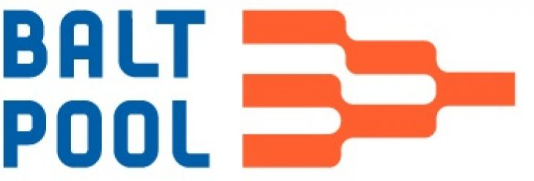 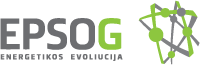 